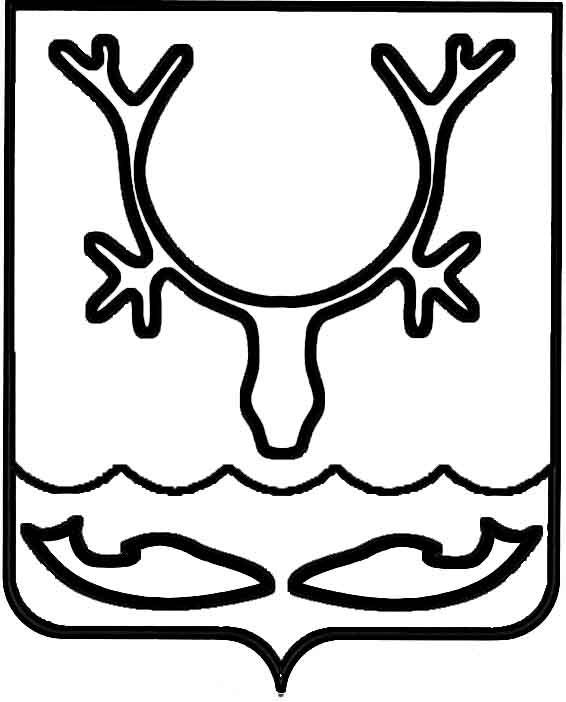 СОВЕТ ГОРОДСКОГО ОКРУГА "ГОРОД НАРЬЯН-МАР"19-я сессия IV созыва_____________________________________РЕШЕНИЕВ соответствии с Федеральным законом от 06.10.2003 № 131-ФЗ "Об общих принципах организации местного самоуправления в Российской Федерации", с целью усовершенствования наградной политики в муниципальном образовании "Городской округ "Город Нарьян-Мар", Совет городского округа "Город Нарьян-Мар" РЕШИЛ:1. Утвердить Положение "О наградах и почетных званиях муниципального образования "Городской округ "Город Нарьян-Мар" (прилагается).2. Признать утратившими силу:1) постановление Совета городского округа "Город Нарьян-Мар" от 27.02.2006 № 44-п "Об утверждении Положения "О присвоении звания "Ветеран города Нарьян-Мара";2) постановление Совета городского округа "Город Нарьян-Мар" от 27.12.2006 № 125-п "О внесении изменения в Положение "О присвоении звания "Ветеран города Нарьян-Мара";3) решение Совета городского округа "Город Нарьян-Мар" от 29.03.2007                 № 140-р "О внесении изменений в Положение "О присвоении звания "Ветеран города Нарьян-Мара";4) решение Совета городского округа "Город Нарьян-Мар" от 25.02.2010                № 52-р "О внесении изменений в Положение "О присвоении звания "Ветеран города Нарьян-Мара";5) решение Совета городского округа "Город Нарьян-Мар" от 28.06.2011                         № 275-р "О внесении изменений в Положение "О присвоении звания "Ветеран города Нарьян-Мара";6) решение Совета городского округа "Город Нарьян-Мар" от 26.02.2015               № 68-р "О внесении изменения в Положение "О присвоении звания "Ветеран города Нарьян-Мара";7) решение Совета городского округа "Город Нарьян-Мар" от 21.12.2017  № 467-р "О внесении изменений в Положение "О присвоении звания "Ветеран города Нарьян-Мара";8)  решение Совета городского округа "Город Нарьян-Мар" от 27.02.2018 № 481-р "О внесении изменения в решение "О внесении изменений в Положение "О присвоении звания "Ветеран города Нарьян-Мара";9) решение Совета городского округа "Город Нарьян-Мар" от 26.12.2019              № 46-р "О внесении изменений в Положение "О присвоении звания "Ветеран города Нарьян-Мара";10) решение Совета городского округа "Город Нарьян-Мар" от 25.06.2020                   № 104-р "О внесении изменения в Положение "О присвоении звания "Ветеран города Нарьян-Мара";11) решение Совета городского округа "Город Нарьян-Мар" от 23.04.2013                № 551-р "Об утверждении Положения "О Почетном гражданине города Нарьян-Мара";12) решение Совета городского округа "Город Нарьян-Мар" от 30.10.2015             № 154-р "О внесении изменений в Положение "О Почетном гражданине города Нарьян-Мара";13) решение Совета городского округа "Город Нарьян-Мар" от 03.08.2016 № 209-р "О внесении изменения в Положение "О Почетном гражданине города Нарьян-Мара";14) решение Совета городского округа "Город Нарьян-Мар" от 21.12.2017             № 468-р "О внесении изменений в Положение "О Почетном гражданине города Нарьян-Мара";15) решение Совета городского округа "Город Нарьян-Мар" от 05.09.2019             № 658-р "О внесении изменений в Положение "О Почетном гражданине города Нарьян-Мара";16) решение Совета городского округа "Город Нарьян-Мар" от 27.02.2020              № 59-р "О внесении изменений в Положение "О Почетном гражданине города Нарьян-Мара";17) постановление Совета городского округа "Город Нарьян-Мар" от 27.02.2006 № 45-п "Об утверждении Положения "О Почетной грамоте МО "Город Нарьян-Мар";18) постановление Совета городского округа "Город Нарьян-Мар" от 27.12.2006 № 126-п "О внесении изменения в Положение "О Почетной грамоте МО "Городской округ "Город Нарьян-Мар";19) решение Совета городского округа "Город Нарьян-Мар" от 25.02.2010            № 54-р "О внесении изменений в Положение "О Почетной грамоте МО "Городской округ "Город Нарьян-Мар";20) решение Совета городского округа "Город Нарьян-Мар" от 24.09.2015            № 131-р "О внесении изменения в Положение "О Почетной грамоте муниципального образования "Городской округ "Город Нарьян-Мар";21) решение Совета городского округа "Город Нарьян-Мар" от 21.12.2017                № 470-р "О внесении изменений в Положение "О Почетной грамоте муниципального образования "Городской округ "Город Нарьян-Мар";22) решение Совета городского округа "Город Нарьян-Мар" от 31.10.2019                № 15-р "О внесении изменений в Положение "О Почетной грамоте муниципального образования "Городской округ "Город Нарьян-Мар";23)  решение Совета городского округа "Город Нарьян-Мар" от 27.11.2014               № 31-р "Об учреждении награды муниципального образования "Городской округ "Город Нарьян-Мар" – знак отличия "За заслуги перед городом Нарьян-Маром";24) решение Совета городского округа "Город Нарьян-Мар" от 21.12.2017                      № 469-р "О внесении изменений в Положение "О порядке награждения знаком отличия "За заслуги перед городом Нарьян-Маром";25) решение Совета городского округа "Город Нарьян-Мар" от 27.02.2020                № 60-р "О внесении изменений в Положение "О порядке награждения знаком отличия "За заслуги перед городом Нарьян-Маром".3. Настоящее решение вступает в силу с 01 января 2021 года и подлежит официальному опубликованию, за исключением пунктов 1.2 и 1.3 Положения "О звании "Ветеран города Нарьян-Мара".Пункты 1.2 и 1.3 Положения "О звании "Ветеран города Нарьян-Мара" вступают в силу с 1 марта 2021 года.г. Нарьян-Мар24 декабря 2020 года№ 155-рПриложениек решению Совета городского округа "Город Нарьян-Мар"от 24.12.2020 № 155-рПоложение"О наградах и почетных званиях муниципального образования "Городской округ "Город Нарьян-Мар"1. Общие положения1.1. Настоящим Положением "О наградах и почетных званиях муниципального образования городской округ "Город Нарьян-Мар" (далее – Положение) учреждаются награды и почетные звания муниципального образования "Городской округ "Город Нарьян-Мар" (далее – городской округ), полномочия органов местного самоуправления городского округа в сфере наград и почетных званий городского округа, а также порядок награждения наградами и присвоения почетных званий городского округа.1.2. Награды и почетные звания городского округа являются формой поощрения граждан, организаций всех форм собственности, коллективов организаций (трудовых, творческих, иных) за заслуги перед городским округом в сфере экономики, производства, науки, техники, культуры, искусства, воспитания и образования, здравоохранения, охраны окружающей среды и обеспечения экологической безопасности, правопорядка и общественной безопасности, благотворительной, общественной и иной деятельности.Наградами городского округа награждаются граждане Российской Федерации и иностранные граждане, в том числе не проживающие на территории городского округа.Почетными званиями награждаются жители города Нарьян-Мара. За особый вклад в развитие города Нарьян-Мара и (или) популяризацию, повышение авторитета города Нарьян-Мара в Российской Федерации и (или) за ее пределами почетного звания могут быть удостоены граждане Российской Федерации, не проживающие на территории городского округа, иностранные граждане, лица без гражданства.1.3. Наградами городского округа являются:1.3.1. Почетная грамота муниципального образования "Городской округ "Город Нарьян-Мар";1.3.2. Знак отличия "За заслуги перед городом Нарьян-Маром";1.3.3. Юбилейные медали города Нарьян-Мара.1.4. Почетным званием городского округа является:1.4.1. Звание "Почетный гражданин города Нарьян-Мара";1.4.2. Звание "Ветеран города Нарьян-Мара".1.5. Ходатайства и представления (далее – наградные документы) к награждению наградами и поощрению почетными званиями городского округа вносятся:1.5.1. Коллективами организаций всех форм собственности (трудовыми, творческими, иными) и (или) руководителями указанных организаций;1.5.2. Организациями всех форм собственности (в том числе, общественными, зарегистрированными в установленном порядке);1.5.3. Главой города Нарьян-Мара;1.5.4. Депутатами Совета городского округа "Город Нарьян-Мар";1.5.5. Руководителями органов государственной власти и органов местного самоуправления.1.6. Форма представления к наградам городского округа установлена для награждения граждан в Приложении 1 к настоящему Положению, организаций и их коллективов (трудовых, творческих, иных) в Приложении 2 к настоящему Положению.1.7. Присвоение звания "Почетный гражданин города Нарьян-Мара" осуществляется в соответствии с Положением "О звании "Почетный гражданин города Нарьян-Мара" (Приложение 3 к настоящему Положению).1.8. Присвоение звания "Ветеран города Нарьян-Мара" осуществляется в соответствии с Положением "О звании "Ветеран города Нарьян-Мара" (Приложение 4 к настоящему Положению).1.9. Наградные документы направляются вместе с протоколом собрания организации (коллектива: трудового, творческого, иного), оформленным в соответствии с Приложением 5 к настоящему Положению (оформляются в случаях внесения наградных документов субъектами, указанными в подпунктах 1.5.1, 1.5.2 пункта 1.5 настоящего Положения). 1.10. Наградные документы, оформленные с нарушением требований, установленных настоящим Положением, либо предоставленные по истечению установленного настоящим Положением срока, не рассматриваются и возвращаются инициатору в течение 10 рабочих дней с момента их поступления в Администрацию города Нарьян-Мара.1.11. Описание наградной атрибутики ее изготовление, оформление, а также учет и регистрация награжденных граждан осуществляется в порядке, установленном Администрацией города Нарьян-Мара.1.12. В случае утраты награды выдача дубликата не производится.1.13. Выплаты (единовременная, ежегодная и ежемесячная), предусмотренные настоящим Положением, производятся с учетом налога на доходы физических лиц.1.14. Выплаты и меры социальной поддержки одному и тому же гражданину при наличии у него нескольких наград или званий городского округа производятся (оказываются) только по одному основанию по выбору гражданина путем подачи им письменного заявления на имя главы города Нарьян-Мара.    1.15. Расходы, предусмотренные настоящим Положением, осуществляются за счет средств городского бюджета.2. Почетная грамота муниципального образования "Городской округ "Город Нарьян-Мар"2.1. Почетная грамота муниципального образования "Городской округ "Город Нарьян-Мар" (далее - Почетная грамота) является одной из форм поощрения городским округом граждан, организаций всех форм собственности и их трудовых коллективов, а также творческих и иных коллективов, за заслуги в сфере экономики, науки, культуры и искусства, воспитания, просвещения, охраны здоровья, жизни и прав граждан, благотворительной, общественной и иной деятельности.2.2. Почетной грамотой ежегодно может быть награждено не более 30 граждан и не более 5 организаций, включая их трудовые коллективы, а также творческие и иные коллективы.Повторное награждение Почетной грамотой не производится. 2.3. Наградные документы к награждению Почетной грамотой направляются на имя главы города Нарьян-Мара и рассматриваются комиссией по наградам Администрации муниципального образования "Городской округ "Город Нарьян-Мар" (далее - Комиссия по наградам) для проведения общественной оценки материалов о награждении и обеспечения объективного подхода к поощрению граждан, организаций всех форм собственности и их коллективов.Наградные документы к награждению Почетной грамотой рассматриваются в течение двух месяцев со дня их поступления в Администрацию города Нарьян-Мара.2.4. Наградные документы о награждении граждан Почетной грамотой рассматриваются при наличии представления, составленного по форме согласно Приложению 1 к настоящему Положению.2.5. Наградные документы о награждении Почетной грамотой организаций и их трудовых коллективов, а также творческих и иных коллективов рассматриваются при наличии представления, составленного по форме согласно Приложению 2 к настоящему Положению, и следующих документов:для организаций и их трудовых коллективов:- справки о развитии организации, производственных и экономических достижениях ее коллектива, с указанием количества сотрудников, работающих в данной организации;- справки об отсутствии задолженности по налогам и другим обязательным платежам в бюджет, своевременность выплаты работникам заработной платы;2) для творческих и иных коллективов:- справки о творческих и иных достижениях коллектива, с указанием количества участников коллектива.2.6. Решение комиссии по наградам оформляется протоколом. 2.7. На основании протокола Комиссии по наградам глава города Нарьян-Мара в течение пяти рабочих дней вносит проект решения о награждении Почетной грамотой, а также копии документов, указанных в пунктах 2.5 и 2.6 настоящего Положения, на рассмотрение в Совет городского округа "Город Нарьян-Мар" (далее – городской Совет).2.8. Решение о награждении Почетной грамотой принимается городским Советом и подлежит официальному опубликованию.2.9. Почетная грамота подписывается главой города Нарьян-Мара, председателем городского Совета и заверяется печатью.2.10. Почетная грамота вручается вместе с букетом цветов, стоимостью не более 3000 рублей, главой города Нарьян-Мара и председателем городского Совета на сессии городского Совета либо в иной торжественной обстановке.2.11. По поручению главы города Нарьян-Мара и председателя городского Совета Почетные грамоты могут вручать заместители главы города Нарьян-Мара, депутаты городского Совета.2.12. Гражданину, награжденному Почетной грамотой, выплачивается единовременная выплата в размере 3000 рублей в порядке, установленном Администрацией города Нарьян-Мара.3. Знак отличия "За заслуги перед городом Нарьян-Маром"3.1. Знак отличия "За заслуги перед городом Нарьян-Маром" (далее – Знак отличия) является одной из форм поощрения городским округом граждан, указанных в пункте 3.2 настоящего Положения, за особые заслуги и достижения в различных областях общественно-полезной деятельности города Нарьян-Мара.3.2. Знаком отличия могут быть награждены граждане, внесшие значительный вклад в развитие экономики, производства, жилищно-коммунального хозяйства, науки, техники, культуры, искусства, воспитания и образования, здравоохранения, охраны окружающей среды, законности, правопорядка, общественной безопасности, благотворительной и иной общественно-полезной деятельности в городе Нарьян-Маре, направленной на улучшение качества жизни и благополучие жителей города Нарьян-Мара.3.3. Знаком отличия ежегодно может быть награждено не более 3 граждан. Повторное награждение Знаком отличия одного и того же гражданина не производится.3.4. Для выдвижения кандидата на награждение Знаком отличия коллективы организаций всех форм собственности (трудовые, творческие, иные) и (или) руководители указанных организаций, зарегистрированных в установленном законом порядке (далее – инициатор награждения), направляют главе города Нарьян-Мара представление о награждении Знаком отличия, до 1 декабря года, предшествующего награждению.    3.5. К представлению, оформленному в соответствии с Приложением 1 к настоящему Положению, прилагаются:- материалы и копии документов, подтверждающие достижения, заслуги кандидата, а также факты, имеющие значение для награждения Знаком отличия;- протокол собрания организации (трудового, творческого, иного коллектива) о поддержке кандидата, представленного к награждению.  3.6. Документы, указанные в пунктах 3.4 и 3.5 настоящего Положения, предварительно рассматриваются Комиссией по наградам, в течение месяца, по истечении срока, указанного в пункте 3.4 настоящего Положения.По результатам рассмотрения представленных документов Комиссия по наградам принимает решение о поддержке или об отклонении представления. Решение Комиссии по наградам оформляется протоколом. 3.7. Инициатор награждения, направивший представление о награждении Знаком отличия, не позднее трех рабочих дней со дня оформления протокола письменно уведомляется о принятом Комиссией по наградам решении.3.8. Для принятия городским Советом решения о награждении Знаком отличия, глава города Нарьян-Мара, не позднее 5 рабочих дней с момента оформления Комиссией по наградам протокола вносит в городской Совет проект решения о награждении Знаком отличия, а также копии документов, указанных в пунктах 3.4, 3.5 настоящего Положения.3.9. Решение городского Совета о награждении Знаком отличия подлежит официальному опубликованию. Одновременно с решением публикуется информация о заслугах лица, награжденного Знаком отличия.Фамилия, имя, отчество, изображение (фотография) лица, награжденного Знаком отличия, а также реквизиты и выписка из решения городского Совета о награждении Знаком отличия размещается на официальном сайте Администрации города Нарьян-Мара.3.10. Гражданам, награжденным Знаком отличия, вручается удостоверение и нагрудный знак с изображением герба города Нарьян-Мара. 3.11. Нагрудный знак и удостоверение вручаются в торжественной обстановке вместе с букетом цветов, стоимостью не более 3000 рублей, главой города Нарьян-Мара и председателем городского Совета.3.12. В случае утраты удостоверения выдается дубликат удостоверения по заявлению награжденного лица. На внутреннем развороте удостоверения в верхнем правом углу проставляется пометка "дубликат".В случае повторной утраты удостоверения дубликат не выдается.3.13. Гражданам, награжденным Знаком отличия, осуществляется единовременная выплата в размере 15000 рублей и ежегодная выплата ко Дню города Нарьян-Мара в размере 36000 рублей в порядке, установленном Администрацией города Нарьян-Мара.4. Юбилейные медали города Нарьян-Мара4.1. Юбилейные медали города Нарьян-Мара учреждаются главой города Нарьян-Мара по согласованию с городским Советом в связи с юбилейными датами города Нарьян-Мара.4.2. Порядок и условия награждения юбилейными медалями города Нарьян-Мара, их описание, а также форма удостоверения к ним утверждаются главой города Нарьян-Мара.Приложение 1к Положению "О наградах ипочетных званиях муниципального образования "Городской округ "Город Нарьян-Мар"                                                            ПРЕДСТАВЛЕНИЕ                                              к награждению _______________________________                                                                                         (вид награды)  1. Фамилия, имя, отчество __________________________________________________2. Должность, место работы, службы, род занятий _______________________________________________________________________________________________________3. Пол ___________ 4. Дата и место рождения __________________________________________________________________________________________________________5. Образование ___________________________________________________________6. Ученая степень, ученое звание, специальное звание ___________________________7.  Какими государственными и ведомственными наградами награжден(а) и дата награждения _____________________________________________________________________8. Домашний адрес, телефон __________________________________________________________________________________________________________________________9. Общий стаж работы ________________________________________10. Стаж работы в отрасли _____________________________________11. Стаж работы в коллективе __________________________________12. Трудовая деятельность:Сведения в пункте 12 соответствуют данным трудовой книжки, трудовой деятельности.13. Характеристика с указанием конкретных заслуг представляемого к награждению (с обоснованием представления к данному виду поощрения; раскрывается профессиональная деятельность и степень заслуг награждаемого перед городом Нарьян-Маром)._____________________________________________________________________Представляется к награждению за ________________________________________                                                                                         (вид заслуги)Согласие на обработку персональных данных и передачу их третьим лицам с целью их обнародования в средствах массовой информации от представляемого к награждению получено."__" ____________ 20__ г. ____________________/_______________/Инициатор награждения ______________________                                                (подпись, ФИО)                  М.П.Приложение 2к Положению "О наградах ипочетных званиях муниципального образования "Городской округ "Город Нарьян-Мар"ПРЕДСТАВЛЕНИЕк награждению организаций и их трудовых коллективов, а также творческих и иных коллективов к награждению ___________________________                      (вид награды)1. Наименование трудового коллектива, организации (полное и сокращенное): __________________________________________________________________________________________________________________________________________________2. Руководитель: _______________________________________________________3. Сфера деятельности трудового коллектива, организации: ______________________4. Юридический, почтовый адрес: ____________________________________________5. Год основания коллектива, предприятия, учреждения, организации: ____________6. Численность трудового коллектива, работников организации: ______________7. Имеющиеся государственные и ведомственные награды и поощрения, датанаграждения: ______________________________________________________________8.  Характеристика организации, трудового коллектива с указанием конкретныхособых заслуг и достижений ________________________________________________9. Предлагаемая формулировка текста награждения: _____________________________10. Представляется к награждению за ________________________________                                                                                 (вид заслуги)Инициатор награждения:______________________	_____________________           ________________              (должность)                               (подпись)                                          (Ф.И.О.)М.П."___" ____________ 20__ г.Приложение 3к Положению "О наградах ипочетных званиях муниципального образования "Городской округ "Город Нарьян-Мар"Положение"О звании "Почетный гражданин города Нарьян-Мара"1. Общее положение1.1. Звание "Почетный гражданин города Нарьян-Мара" (далее – Звание) является высшей формой поощрения городским округом граждан, указанных в пункте 1.2 настоящего Положения, за выдающиеся заслуги перед городом Нарьян-Маром и его жителями.1.2. Звание присваивается гражданам, награжденным знаком отличия "За заслуги перед городом Нарьян-Маром", внесшим значительный вклад и весомый в социально-экономическое развитие города Нарьян-Мара (в развитие экономики, культуры, образование, здравоохранение, иной сферы деятельности), безупречно работавшим (работающим) на предприятиях, в организациях и учреждениях на территории города Нарьян-Мара и сочетавшим (сочетающим) труд с общественной деятельностью (инициативой), направленной на процветание города Нарьян-Мара и благо его жителей, за иные выдающиеся заслуги перед городом Нарьян-Маром  и его жителями.1.3. Звание ежегодно может быть присвоено только одному лицу. Повторное присвоение Звания не производится.1.4. Звание не присваивается лицам, замещающим установленные законодательством государственные должности Российской Федерации, субъектов Российской Федерации, осуществляющим на постоянной основе полномочия депутата, члена выборного органа местного самоуправления, выборного должностного лица местного самоуправления (высшие муниципальные должности) до окончания срока их полномочий или работы в данных должностях.2. Ходатайство о присвоении звания2.1. Для выдвижения кандидата на присвоение Звания трудовые коллективы организаций, зарегистрированные в установленном законом порядке и осуществляющие деятельность на территории города Нарьян-Мара (далее – организация), представляют главе города Нарьян-Мара ходатайство о присвоении Звания до 1 декабря года, предшествующего награждению.2.2. К ходатайству, оформленному в соответствии с Приложением к настоящему Положению, прилагаются:- материалы и копии документов, подтверждающие достижения, заслуги кандидата, а также связанные с этим факты, имеющие значение для присвоения Звания;- протокол собрания организации (трудового коллектива), выдвинувшей кандидата на присвоение звания "Почетный гражданин города Нарьян-Мара".  	2.3. Документы, указанные в пунктах 2.1 и 2.2 настоящего Положения, предварительно с целью проведения общественной оценки материалов о награждении и обеспечения объективного подхода к награждению рассматриваются Комиссией по наградам в течение месяца по истечении срока, указанного в пункте 2.1 настоящего Положения.По результатам рассмотрения документов, указанных в пунктах 2.1 и 2.2 настоящего Положения Комиссия по наградам принимает решение о поддержке или об отклонении представленного ходатайства.  При поступлении в Комиссию по наградам 2-х и более ходатайств Комиссия по наградам принимает решение путем сопоставления информации о кандидатах с учетом следующих критериев (представленных в порядке убывания значимости):2.3.1. Наличие государственных наград Российской Федерации, СССР и союзных республик: звания Героя, орденов, знаков особого отличия, медалей, знаков отличия, почетных званий и т.д. 2.3.2. Наличие ведомственных наград (медалей, знаков отличия, Почетных грамот), наград общественных и профессиональных объединений, иных наград и почетных званий.2.3.3. Продолжительность трудового стажа на предприятиях, в организациях и учреждениях, осуществляющих свою деятельность на территории города Нарьян-Мара.2.3.4. Продолжительность общего трудового стажа.2.3.5. Возраст кандидата.Решение Комиссии по наградам оформляется протоколом.2.4. Организация, ходатайствующая о присвоении Звания, не позднее 3-х рабочих дней со дня оформления протокола письменно уведомляется о принятом Комиссией по наградам решении.3. Решение о присвоении звания и процедура награждения3.1. Для принятия решения о присвоении Звания глава города Нарьян-Мара, не позднее 10 рабочих дней после оформления Комиссией по наградам протокола, вносит в городской Совет проект решения о присвоении Звания, а также копии документов, указанных в пунктах 2.1. и 2.2 настоящего Положения.3.2. Решение о присвоении Звания принимается городским Советом и подлежит официальному опубликованию. Одновременно с решением публикуется информация о заслугах лица, удостоенного Звания.Фамилия, имя, отчество и изображение (фотография) Почетного гражданина города Нарьян-Мара, а также реквизиты и выписка из решения городского Совета о присвоении Звания размещаются на Доске почета "Почетные граждане города Нарьян-Мара".3.3. Присвоение Звания приурочивается к празднованию Дня города.3.4. Гражданам, которым присвоено Звание, вручается памятная лента, удостоверение, нагрудный знак с изображением герба города Нарьян-Мара и надписью "Почетный гражданин города Нарьян-Мара".3.5. Памятная лента, нагрудный знак и удостоверение вручаются в торжественной обстановке вместе с букетом цветов, стоимостью не более 3000 рублей, главой города Нарьян-Мара и председателем городского Совета.  	3.6. В случае утраты удостоверения выдается дубликат удостоверения по заявлению награжденного лица. На внутреннем развороте удостоверения в верхнем правом углу проставляется пометка "Дубликат". В случае повторной утраты удостоверения дубликат не выдается.4. Меры социальной поддержки 4.1. Гражданину, которому присвоено Звание, предоставляются:4.1.1. Единовременная выплата в размере 50000 рублей и ежемесячная выплата в размере 10000 рублей. В случае, если звание "Почетный гражданин города Нарьян-Мара" присваивается лицу, ранее награжденному знаком отличия "За заслуги перед городом Нарьян-Маром", указанному лицу, по его выбору, предоставляются выплаты, предусмотренные настоящим Положением либо Положением "О порядке награждения знаком отличия "За заслуги перед городом Нарьян-Маром".4.1.2. Ежегодное оформление подписки на общественно-политическую газету Ненецкого автономного округа "Няръяна вындер" за счет средств городского бюджета.4.1.3. Бесплатное обслуживание в муниципальных банях.4.1.4. Бесплатный проезд в муниципальном общественном транспорте.4.2. В случае смерти Почетного гражданина города Нарьян-Мара члены его семьи или иные лица, взявшие на себя обязанность осуществить погребение умершего, имеют право за счет средств городского бюджета на единовременную выплату по погребению, равную размеру единовременной выплаты, определенной в пункте подпункте 4.1.1 настоящего Положения.Средства на погребение Почетных граждан города Нарьян-Мара выделяются из резервного фонда Администрации города Нарьян-Мара на основании решения главы города Нарьян-Мара.4.3. Порядок осуществления выплат и предоставления мер социальной поддержки устанавливается Администрацией города Нарьян-Мара.4.4. Почетный гражданин города Нарьян-Мара имеет право на безотлагательный прием главой города Нарьян-Мара, другими должностными лицами органов местного самоуправления, а также руководителями муниципальных предприятий и учреждений. Приложениек Положению "О звании "Почетныйгражданин города Нарьян-Мара"Ходатайствоо присвоении звания"Почетный гражданин города Нарьян-Мара"    	Ходатайствуем о присвоении звания "Почетный гражданин города Нарьян-Мара" за: ______________________________________________________________                                     (указать особые заслуги перед городским округом)                                                       1. Фамилия ________________________________________              Имя _______________________________________________              Отчество __________________________________________      8.  Выполняемая работа с начала трудовой деятельности (включая учебу в высших  и средних специальных учебных заведениях, военную службу, работу по совместительству, предпринимательскую деятельность и т.п.).         При заполнении данного пункта необходимо именовать организации так, как они назывались в  свое  время,  военную  службу  записывать  с  указанием должности и номера воинской части.9. Сведения о поощрениях и наградах _______________________________________10. Домашний адрес (адрес регистрации, фактического проживания), номертелефона (либо иной вид связи) __________________________________________11. Дополнительные   сведения (участие в выборных представительных органах, другая информация, которую желаете сообщить о лице) ________________________12. Характеристика с указанием конкретных заслуг представляемого к награждению ________________________________________________________________________Согласие на обработку персональных данных и передачу их третьим лицам с целью их обнародования в средствах массовой информации от представляемого  к награждению получено."__"____________20__г.                                             ____________________/_______________/     М.П.                                                  Данные о трудовой деятельности, воинской           службе и об учебе оформляемого лица соответствуютдокументам, удостоверяющим личность, записям в трудовой           книжке, документам об образовании и воинской службе."___" ______________ 20__г.                    _____________________________                                                                  (подпись, фамилия работника кадровой службы)Инициатор награждения __________________   ______________________________                                                      (подпись)                                        (Ф.И.О.)Приложение 4к Положению "О наградах и почетных званияхмуниципального образования "Городской округ "Город Нарьян-Мар" Положение"О звании "Ветеран города Нарьян-Мара"1. Общее положение1.1. Звание "Ветеран города Нарьян-Мара" (далее – Звание) является одной из форм поощрения городским округом граждан, указанных в пункте 1.2 настоящего Положения, внесших заметный вклад в социально-экономическое и культурное развитие города Нарьян-Мара и благополучие его жителей.1.2. Звание присваивается жителям города Нарьян-Мара, проработавшим добросовестно не менее 35 календарных лет на предприятиях, в организациях, учреждениях, расположенных в городе Нарьян-Маре и сочетавшим (сочетающим) труд с общественной деятельностью (инициативой) на благо трудового коллектива и жителей города Нарьян-Мара.1.3. Звание ежегодно может быть присвоено не более 20 гражданам.Повторное присвоение Звания одному и тому же гражданину не производится. 1.4. Гражданам, которым присвоено Звание, вручается удостоверение, нагрудный знак с изображением герба города Нарьян-Мара и надписью "Ветеран города Нарьян-Мара". 1.5. Форма удостоверения и описание нагрудного знака утверждаются постановлением Администрации города Нарьян-Мара.1.6. Нагрудный знак и удостоверение вручаются в торжественной обстановке вместе с букетом цветов, стоимостью не более 3000 рублей, главой города Нарьян-Мара и председателем городского Совета. Награждение Званием приурочивается к празднованию Дня города.1.7. В случае утраты нагрудного знака "Ветеран города Нарьян-Мара" дубликат не выдается. В случае утраты удостоверения, по заявлению лица, которому присвоено Звание, поданному на имя главы города Нарьян-Мара, выдается дубликат удостоверения с соответствующей отметкой в верхнем правом углу.  	Фамилия, имя, отчество и изображение (фотография) Ветерана города Нарьян-Мара, а также реквизиты и выписка из решения городского Совета о присвоении Звания размещается на сайте Администрации города Нарьян-Мара.2. Ходатайство о присвоении Звания2.1. Ходатайства о присвоении Звания представляются главе города Нарьян-Мара до 1 декабря года, предшествующего награждению, трудовыми коллективами организаций всех форм собственности, общественными организациями города Нарьян-Мара, зарегистрированными в установленном порядке.2.2. Инициаторы ходатайства в течение календарного года могут представлять не более одного кандидата на присвоение Звания, если организация насчитывает не более 100 человек, двух кандидатов, если организация насчитывает от 100 человек до 1500 человек и шесть кандидатов, если организация насчитывает более 1500 человек.2.3. К ходатайству, оформленному в соответствии с Приложением к настоящему Положению, прилагаются:- материалы и копии документов, подтверждающих достижения, заслуги кандидата, а также факты биографии, имеющие значение для присвоения Звания;- протокол собрания организации (трудового коллектива), выдвинувшей кандидата на присвоение Звания.    	2.4. Документы, указанные в пунктах 2.1 и 2.3 настоящего Положения, предварительно с целью проведения общественной оценки материалов о награждении и обеспечения объективного подхода к награждению рассматриваются Комиссией по наградам в течение месяца по истечении срока, указанного в пункте 2.1 настоящего Положения.  	По результатам рассмотрения документов, указанных в пунктах 2.1 и 2.3 настоящего Положения, Комиссия по наградам принимает решение о поддержке или об отклонении представленного ходатайства.      	Решение Комиссии по наградам оформляется протоколом. 	 2.5. В случае поступления в комиссию по наградам более двадцати ходатайств Комиссия по наградам принимает решение путем сопоставления информации о кандидатах с учетом следующих критериев (представленных в порядке убывания значимости):  	2.5.1. Наличие государственных наград Российской Федерации, СССР и союзных республик: звания Героя, орденов, знаков особого отличия, медалей, знаков отличия, почетных званий и т.д.   	2.5.2. Наличие ведомственных наград (медалей, знаков отличия, Почетных грамот), наград общественных и профессиональных объединений, иных наград и почетных званий.  	2.5.3. Продолжительность трудового стажа на предприятиях, в организациях и учреждениях, осуществляющих свою деятельность на территории города Нарьян-Мара.  	2.5.4. Продолжительность общего трудового стажа.  	2.5.5. Возраст кандидата.    	2.6. Организация, ходатайствующая о присвоении Звания, не позднее 3-х рабочих дней со дня оформления протокола письменно уведомляется о принятом Комиссией по наградам решении.3. Решение о присвоении звания  	3.1. Для принятия решения о присвоении Звания глава города Нарьян-Мара, не позднее 10 рабочих дней после оформления Комиссией по наградам протокола, вносит в городской Совет проект решения о присвоении Звания, а также копии документов, указанных в пунктах 2.1 и 2.3 настоящего Положения.  	3.2. Решение о присвоении Звания принимается городским Советом и подлежит официальному опубликованию. Одновременно с решением публикуется информация о заслугах лица, удостоенного Звания.4. Меры социальной поддержки 4.1. Гражданину, которому присвоено Звание, предоставляются:4.1.1. Единовременная выплата в размере 3000 рублей.4.1.2. Бесплатное посещение муниципальных бань.Порядок осуществления выплаты и предоставления меры социальной поддержки устанавливается постановлением Администрации города Нарьян-Мара.В случае смерти гражданина, которому присвоено Звание, право на получение меры социальной поддержки прекращается.Приложениек Положению "О звании  "Ветеран города Нарьян-Мара"Ходатайствоо присвоении звания "Ветеран города Нарьян-Мара"Ходатайствуем о присвоении звания "Ветеран города Нарьян-Мара" за: ________________________________________________________________________                                       (указать особые заслуги перед городским округом)1. Фамилия ________________________________________          Имя _______________________________________________             Отчество __________________________________________      8.  Выполняемая работа с начала трудовой деятельности (включая учебу в высших и средних специальных учебных заведениях, военную службу, работу по совместительству, предпринимательскую деятельность и т.п.).При заполнении данного пункта необходимо именовать организации так, как они назывались в  свое  время,  военную  службу  записывать  с  указанием должности и номера воинской части.9. Сведения о поощрениях и наградах ________________________________________10. Домашний адрес (адрес регистрации, фактического проживания), номертелефона (либо иной вид связи) _____________________________________________11. Дополнительные сведения (участие в выборных представительныхорганах, другая информация, которую желаете сообщить о лице) ________________12. Характеристика с указанием конкретных заслуг представляемого кнаграждению_____________________________________________________________Согласие на обработку персональных данных и передачу их третьим лицам от представляемого к награждению получено"__"____________20__ г.                                   ____________________/_______________/М.П.                                            Данные о трудовой деятельности, воинской           службе и об учебе оформляемого лица соответствуютдокументам, удостоверяющим личность, записям в трудовой           книжке, документам об образовании и воинской службе."___" ______________ 20__ г.   ____________________________________________                                                            (подпись, фамилия работника кадровой службы)Инициатор награждения            ______________                                  ______________                                                                (подпись)                                           (Ф.И.О.)Приложение 5к Положению "О наградах ипочетных званиях муниципального образования "Городской округ "Город Нарьян-Мар"Протокол собрания организации (трудового коллектива)Дата  ________________                                                    Населенный пункт _____________Штатная численность организации (коллектива) _____________________________Председательствовал: ____________________________________________________                                                                                 (ФИО)Секретарь: ______________________________________________________________                                                                                (ФИО)Присутствовали:    1. ____________________;    2. ____________________;    3. ____________________.Приглашенные:    1. ____________________;    2. ____________________;    3. ____________________.ПОВЕСТКА ДНЯ:1. О выдвижении кандидатуры _______________________________________	(ФИО)на награждение (присвоение)  ________________________________________                                                                                          (Вид награды)   ВОПРОС № 1.О  выдвижении  кандидатуры ________________________________________	(ФИО)на награждение (присвоение) ______________________________________                                                                                                             (Вид награды)   СЛУШАЛИ:Докладчик: _____________________________________________________________                                                                             (ФИО)Краткая характеристика кандидата, его заслуг.ВЫСТУПИЛИ: _____________________; ____________________; _______________                                      (ФИО)                                      (ФИО)                                         (ФИО)По вопросу № 1 РЕШИЛИ: Выдвинуть кандидатуру ________________________на награждение (присвоение) _______________________________________                                                               (Вид награды)   Итоги голосования: "за" -__, "против" -__, "воздержались" -__.Председательствующий _____________________________ _____________________                                                           (подпись)                                                         (ФИО)Секретарь ________________________________ _______________________________                                      (подпись)                                                                    (ФИО)Об утверждении Положения "О наградах и почетных званиях муниципального образования "Городской округ "Город Нарьян-Мар" и признании утратившими силу некоторых решений Совета городского округа "Город Нарьян-Мар"  Глава городского округа"Город Нарьян-Мар"________________________О.О. БелакПредседатель Совета городского округа "Город Нарьян-Мар"______________________ Ю.И. Суський  Число, месяц и год  Число, месяц и год     Должность с указанием организации, органа государственной власти, органа местного самоуправления         Местонахождение органа, организацииПоступления  ухода     Должность с указанием организации, органа государственной власти, органа местного самоуправления         Местонахождение органа, организации2. Должность, место работы (укажите точное наименование предприятия, учреждения, организации)3. Число, месяц, год и место рождения (село, деревня, город, район, область, край, республика, страна)4. Гражданство (если изменяли, то укажите, когда и по какой причине, если имеете гражданство другого государства - укажите)5. Образование (когда и какие учебные заведения окончили) 6. Общий стаж работы. Стаж работы в отрасли7. Были ли судимости, когда и за чтоЧисло, месяц и годЧисло, месяц и годДолжность с указанием организацииАдрес организации (в т.ч. за границей)поступленияуходаДолжность с указанием организацииАдрес организации (в т.ч. за границей)2. Должность, место работы (укажите точное наименование предприятия, учреждения, организации)3. Число, месяц, год и место рождения (село, деревня, город, район, область, край, республика, страна)4. Гражданство (если изменяли, то укажите, когда и по какой причине, если имеете гражданство другого государства - укажите)5. Образование (когда и какие учебные заведения окончили. 6. Общий стаж работы. Стаж работы в г. Нарьян-Маре.7. Были ли судимости, когда и за чтоЧисло, месяц и годЧисло, месяц и годДолжность с указанием организацииАдрес организации (в т.ч. за границей)поступленияуходаДолжность с указанием организацииАдрес организации (в т.ч. за границей)